						   Town of Wellfleet						2018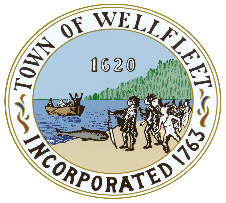 300 Main StreetWellfleet, MA 02667FOOD TRUCK LICENSE APPLICATIONFee 150.00BOH Fee 100.00Processing Fee 50.00TOTAL $300.00     Business Name/Map/Lot 			    Mailing Address 				    Town/State/Zip				    Business Street Address 												    Business Telephone No. 			 Cell 				 Federal ID Number 			    Manager 					E-Mail Address							LICENSE TYPE:			Annual					►SeasonalGeneral					Class II				Retail Food		Charter Boat					Class IV				►Food Service►Common Victualler				Automatic Amusement		Residential Kitchen	Sunday Entertainment				Taxi					Catering			Weekday Entertainment			Driver					CMT►Food Truck					Trash Hauler				Bed & Breakfast	If applicant is an individual or partnership, please answer below:a. Telephone 									b. Name 																			c. Mailing Address 						If applicant is a corporation or trust, please answer below:List the titles of all officers and manager:Title			Full Name			Home Address	Corporate or Trust Name 																			Corporate Mailing Address 																				Corporate Telephone 									PROVIDE THE FOLLOWING INFORMATION WITH RESPECT TO EACH LOCATION:What will be the hours of operation?		Time(s) of Peak Customer Activity:		 Est. Number of Customers at Peak Time(s):	Est. Number of Employees at Peak Time(s):	What provisions have been made for trash, wastewater, potable water, electric and recycling?LIST THE LOCATIONS WHERE THE MOBILE FOOD VEHICLE WILL BE DEPLOYED AND ATTACH A SKETCH OF HOW THE VEHICLE WILL BE POSITIONED AND OTHER DETAILS OF THE AREA TO BE LICENSED. Location(s)I certify under the penalties of perjury that I, to the best knowledge and belief, have filed all state tax returnsand paid all State taxes under law. I further certify that in the conduct of this business I will abide by all Town bylaws and regulations. *Signature of Individual or Signature of			Corporate Name (Mandatory if Applicable)Corporate Officer w/Title (Mandatory)Federal Identification No.				       	 Date of Application*Approval of a contract or other agreement will not be granted unless this certification clause is signed by the applicant.** Your social security number will be furnished to the MA Dept. of Revenue to determine if you have met tax filing orpayment obligations.  Providers who fail to correct their non-filing or delinquency will not have a contract or otheragreement issued, renewed or extended.  This request is made under the authority of M.G.L. c. 62C s. 49A.FOR OFFICE USE ONLY BELOW THIS LINEPolice	 						Date		Comment					Fire 	 						Date		Comment					Tax 	 						Date		Comment					Building 						Date		Comment					Health 							Date		Comment					     Received ___________ By (initials) ________ Fee Received 		Insurance 	Date Issued 		BOH #			CV #			FT #